«Костер» аппликация из рваной бумаги. Старшая  группа.Цель задания: "сложить" костер из скрученных из бумаги трубочек (хвороста) и лоскутов рваной и мятой бумаги (языков пламени). Воспитывать у детей уважение к труду пожарных.Закрепить знания детей о том, к чему может привести неосторожное обращение с огнём. Материалы: цветная бумага (оранжевого или красного) и коричневого цвета, цветной картон (для фона). Клей-карандаш. Иллюстрации: костер, свечи, пламя в камине.Ход работы: Взрослый:- Отгадай загадку:Я всегда бываю разный,
То буяным, безобразным, 
То тихоней из тихонь, 
Я всегда бываю разный: 
Бледно-жёлтый, ярко-красный, 
Синий, жёлтый, голубой, 
Очень добрый, очень злой.Р: огонь.В: Правильно. Сегодня мы вновь поговорим об огне. Мы знаем, что огонь друг человека. Он согревает, заставляет работать машину, запускает ракеты, космические корабли, на огне готовят пищу, освещает помещения.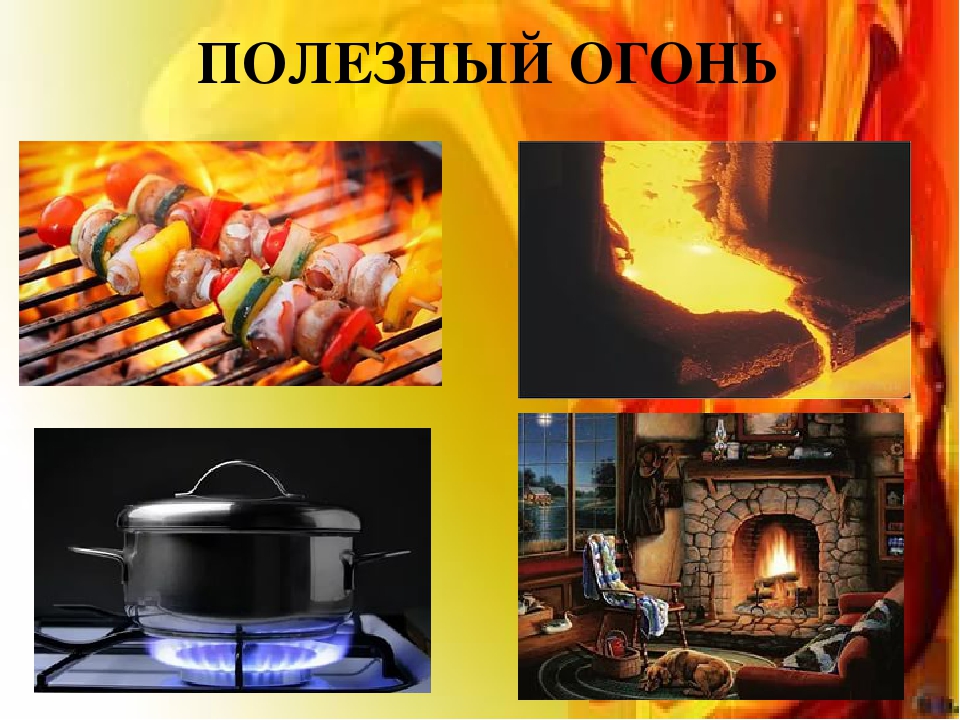 В: Но огонь может быть страшным и злым, вызывающим пожар, который может принести значительный материальный ущерб и вызвать гибель людей.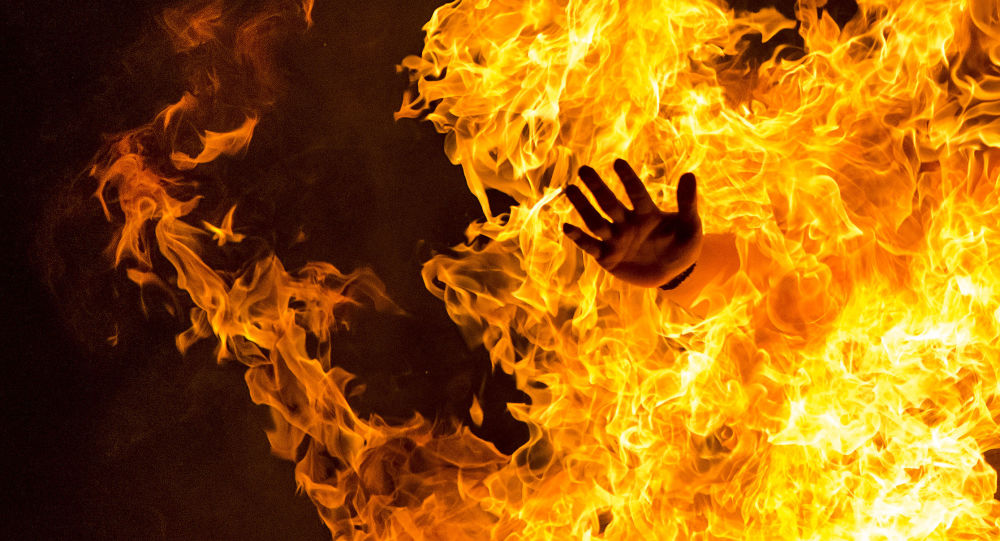  В пламени горит все: жилища, посевы, скот, леса, целые деревни и даже города. Когда люди забывают об осторожном обращении с огнем, он становится смертельно опасным. Огонь из доброго слуги человека может превратиться в огнедышащего дракона. 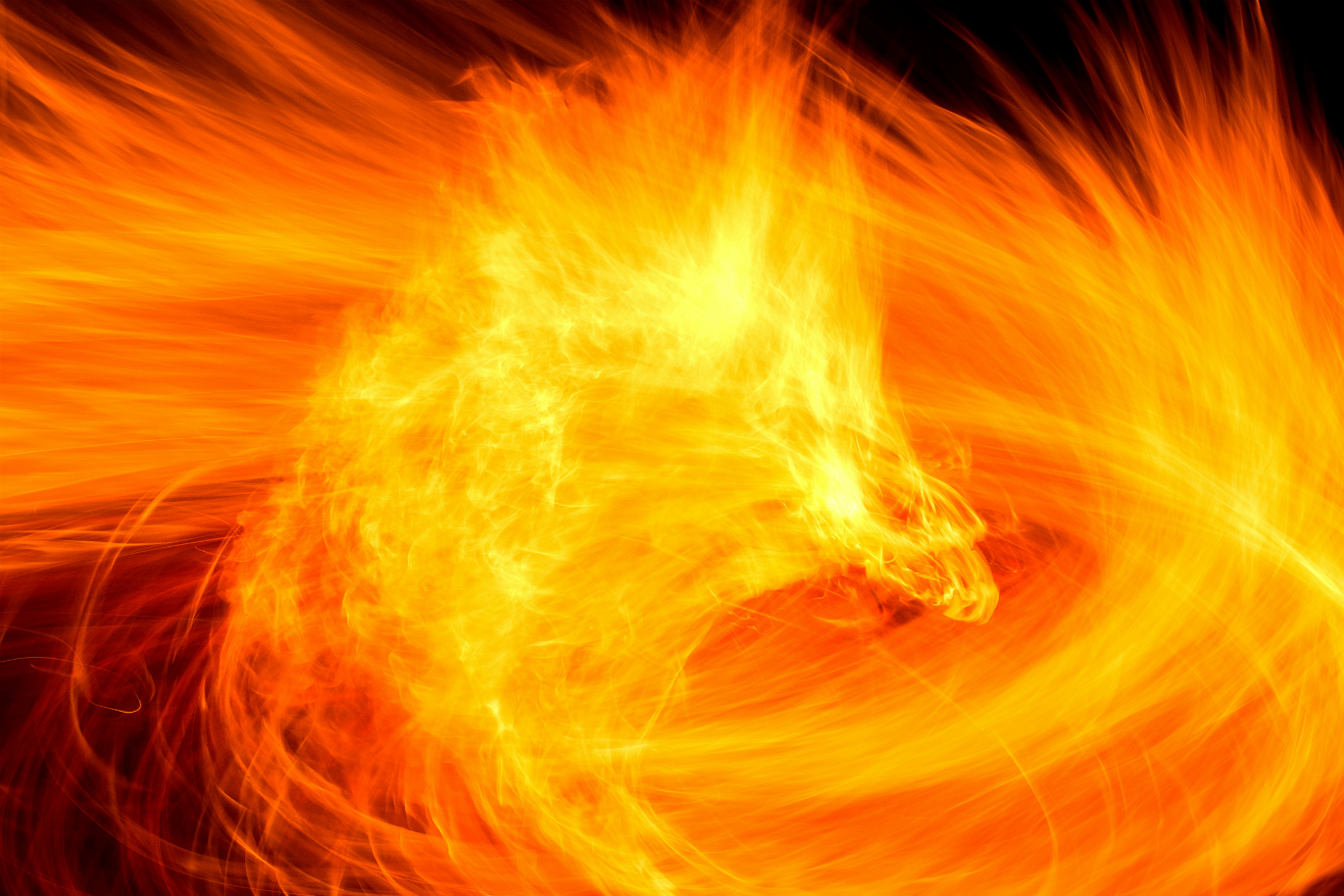 Пожар – не случайность, а результат неправильного поведения. И тогда на помощь приходят пожарные. Они с риском для жизни выполняют свою работу: тушат пожары. 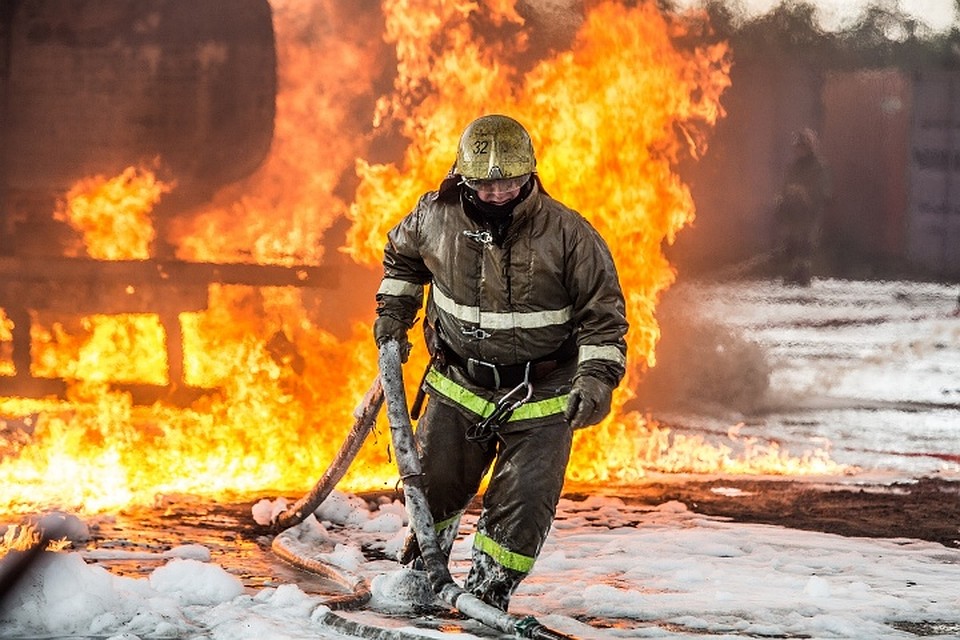 Поэтому необходимо, чтобы каждый человек был внимательным при обращении с огнем. Ни в коем случае нельзя разводить костров, особенно в лесу. 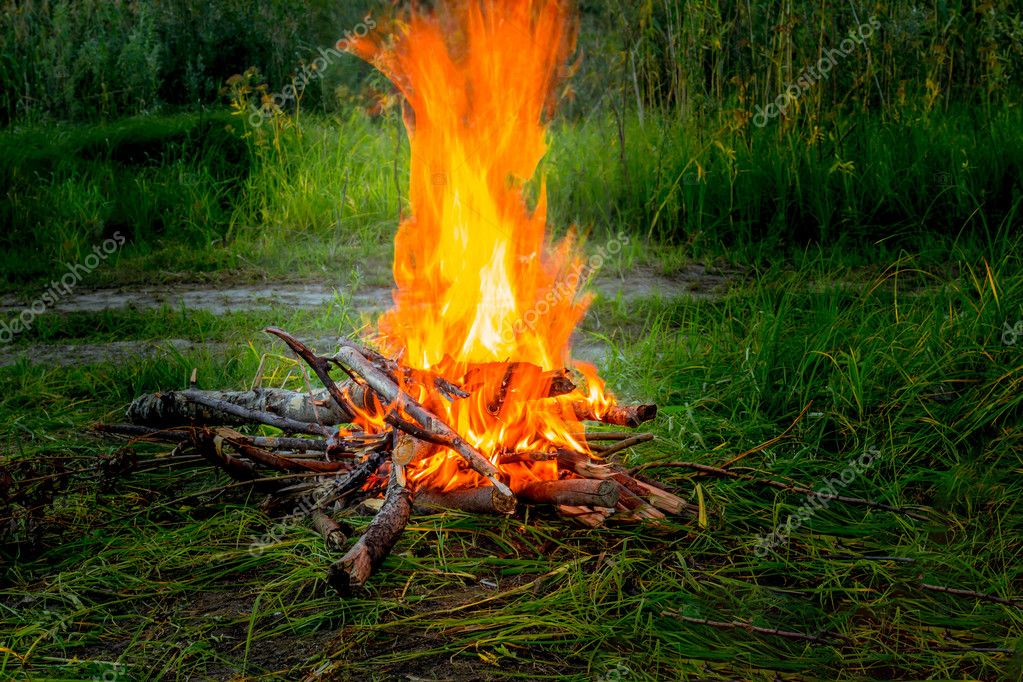 Он может стать причиной пожара! 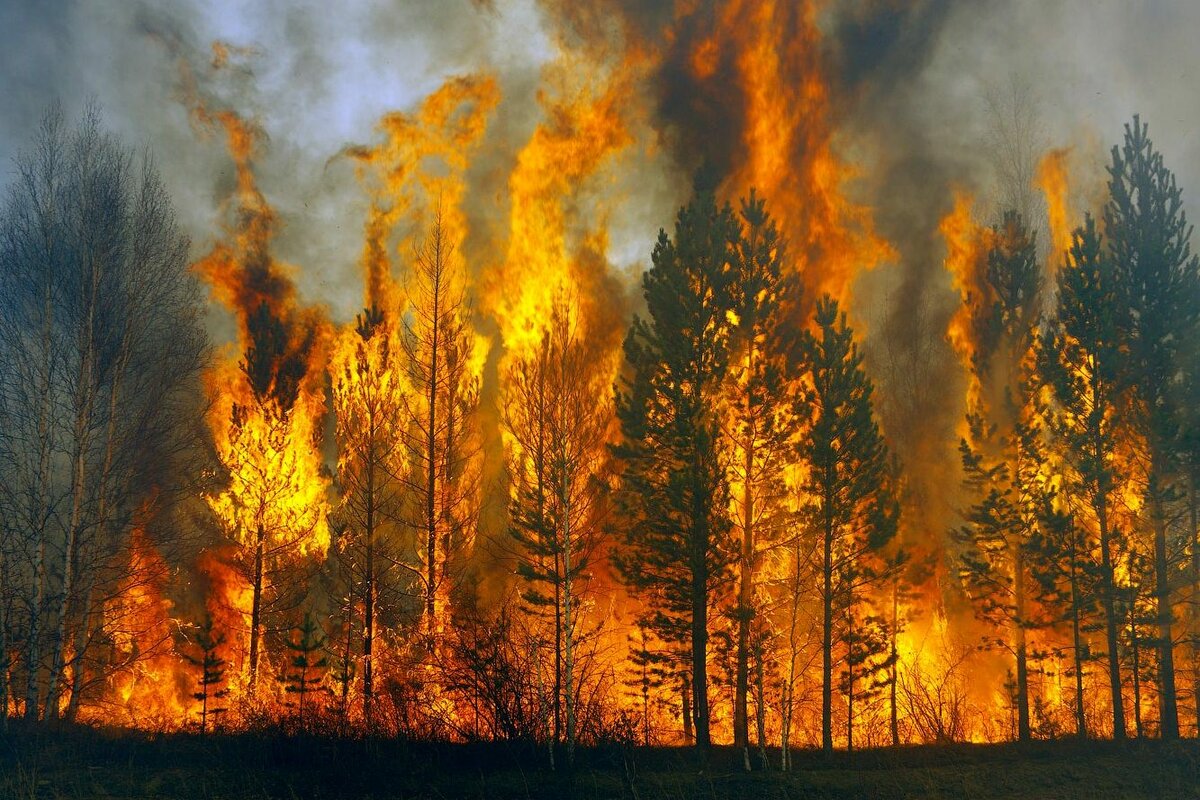 Мы не будем разжигать в лесу костер, а сделаем его на бумаге. Такой костер будет вовсе не опасный. Коричневую бумагу разрываем на небольшие лоскутки и скручиваем между ладоней, чтобы получились палочки-трубочки. "Хворост" закрепляем на картоне "домиком". Оранжевую (красную) бумаги также рвем и мнем, но не скручиваем, чтобы получились "живые" языки пламени, которые приклеиваем над "хворостом".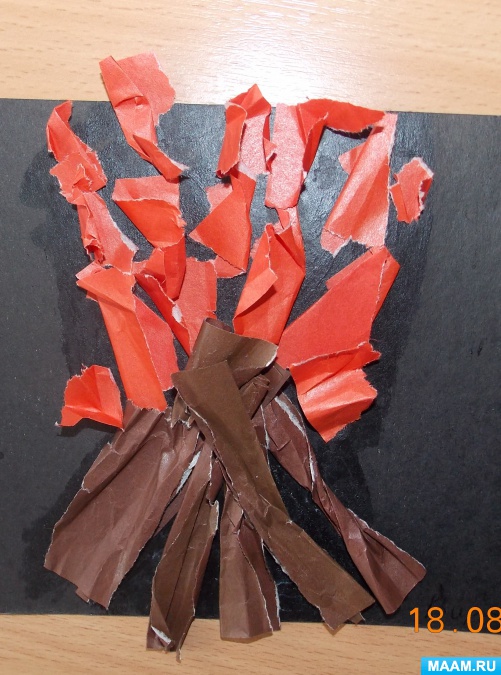                                                         СТАРШАЯ ГРУППА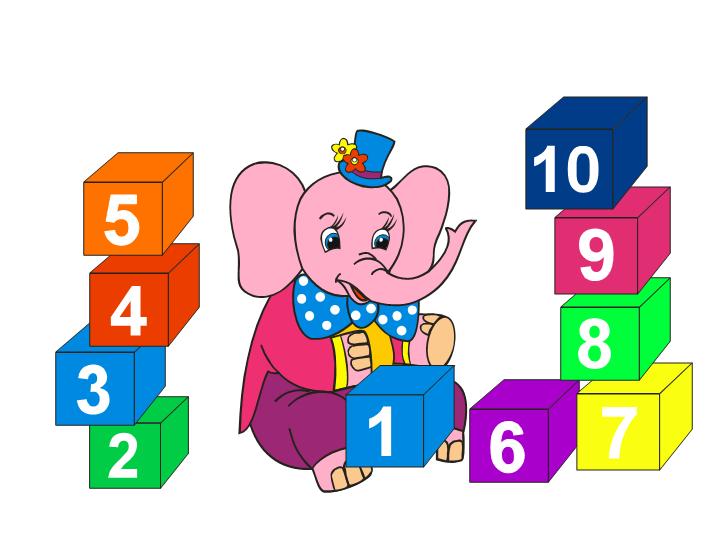 Обучающие задачи: 
• Упражнять в счёте в пределах 10 в прямом и обратном порядке.
• Закрепить знания детей о геометрических фигурах. 
• Закрепить знания о последовательности дней недели, времён года, месяцев года. 
• Закрепить умение ориентироваться на листе бумаги . 
• Закрепить умение различать понятия: выше – ниже, шире – уже, длиннее – короче, толще – тоньше, старше – младше, больше-меньше. 
Развивающие задачи: 
• Создать условия для развития логического мышления, сообразительности, внимания. 
• Развивать смекалку, зрительную память, воображение. 
• Способствовать формированию мыслительных операций, развитию речи, умению аргументировать свои высказывания. 
Воспитательные задачи: 
• Воспитывать самостоятельность, умение понимать учебную задачу и выполнять её самостоятельно.
• Воспитывать интерес к математическим занятиям.


                                                     Ход занятия:
(Рекомендация по выполнению задания: Уважаемые родители, сегодня задание побольше, чем обычно, перед тем как выполнять, познакомьтесь с ним. Разделите его на несколько занятий.  Главная задача, что бы ребенок усваивал материал,  не уставал, и ему было интересно! У  нас с вами  впереди праздничные дни, заданий будет меньше, по математике до 11. 05 не будет.  Желаю всем УСПЕХА!
                        Давайте, ребята, учиться считать!
                        Запомните все , что без точного счета
                        Не сдвинется с места любая работа,
                        Без счета не будет на улице света,
                        Без счета не сможет подняться ракета,
                        И в прятки сыграть не сумеют ребята.
                        Беритесь ребята скорей за работу
                        Учиться считать, чтоб не сбиться со счету.

   А как ты думаешь,  какое у нас сейчас будет занятие? Сегодня у нас с тобой необычное занятие. Мы отправимся в космос на планету Математики. Там нас ждут большие трудности, но я думаю, что мы с ними справимся.
   1.  А на чем мы  отправимся?  Перед тобой листок бумаги, а на нем цифры. Соединив цифры по порядку, мы узнаем, на чем мы  полетим.
Проверь  себя как ты умеешь  считать до 10.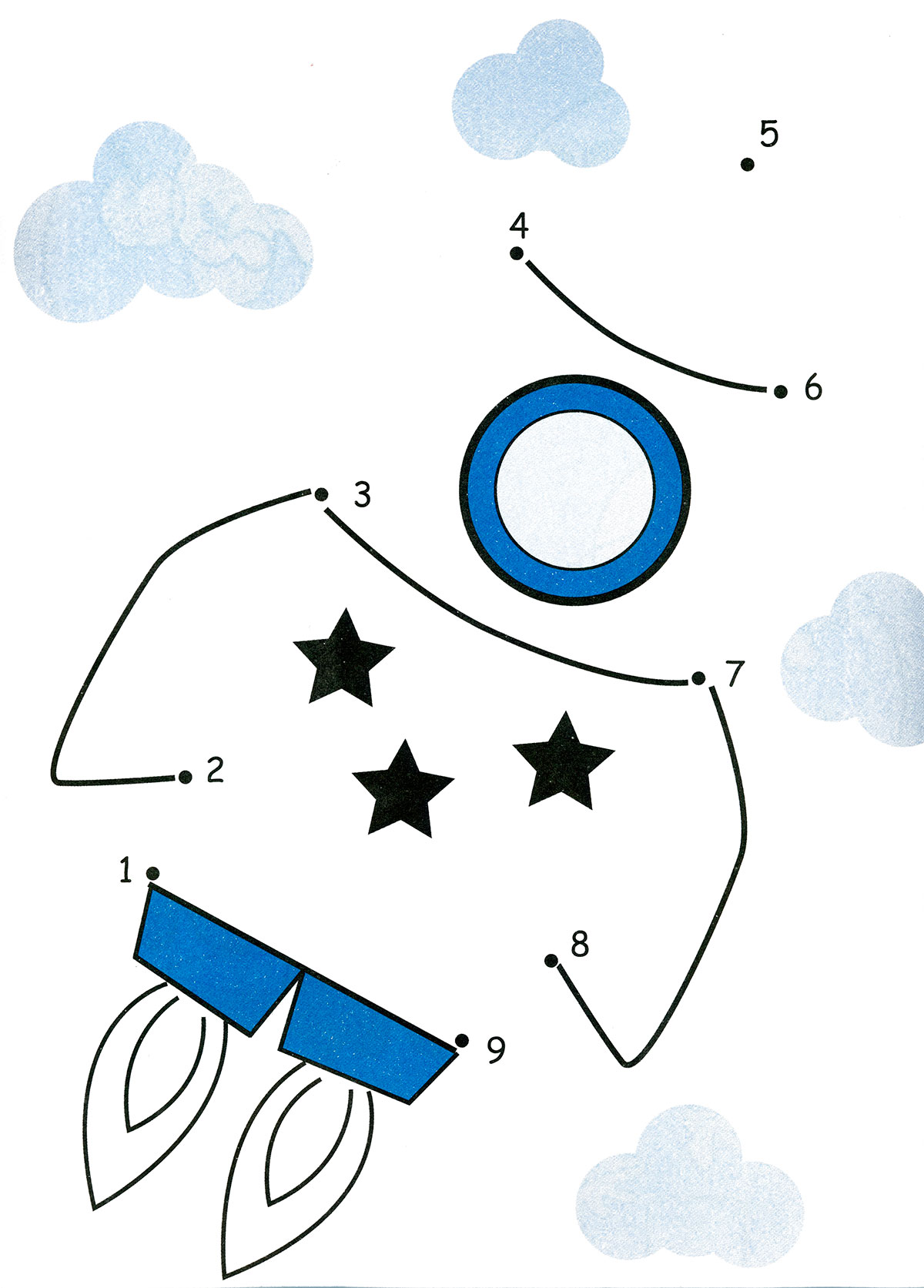 Так на чем мы  полетим? Что у нас получилось? (Получилась ракета.)2.Ну вот, сели  поудобнее, заняли свои места. Но чтобы поднялась наша ракета, нам надо правильно нажать нужные кнопки от 0 до 10.Посчитаем от 0-10
Определим предыдущее и последующее числа. От 0 до 6Какое число называется предыдущим (то, которое стоит перед названным) и какое последующим (то, которое стоит после названного)?Назови предыдущее  число  числа    2   (1)Назови последующее  число  числа  2   (3)И так еще 2-3 числа    3.                                   Игра с мячом «Назови число»

               Бросаем  мяч  ребенку  и называем  число, а ребенок,  бросая  мяч обратно вам, называет  предыдущее (2-3 числа), а затем так же последующее  число.
 4. А теперь начинаем отсчет: 10, 9, 8…1,0  поехали! Мы полетели. А пока мы  летим, чтобы не было скучно,  отгадаем  загадки.  Проверим,  как ты   умеешь  решать математические загадки.  Слушайте внимательно:У бабушки Даши внучка Маша
Кот Пушок, собака Дружок.
Сколько у бабушки внуков? (1)
     2.   На дереве сидят 4 птицы:          2 воробья, остальные вороны.           Сколько ворон? (2)
5 грибов нашел Вадим,
А потом еще один.
Вы ответьте на вопрос:
Сколько он грибов принес? (6)5.Чтобы нам не скучать в полете,  почитаем математические карты.  Покажем как мы различаем геометрические фигуры и умеем  определять их расположение  на  листе.                                  Игра  «Найти фигуру»Посмотри  на поле с геометрическими фигурами.  Назови  фигуры которые есть на листе. Какие это фигуры? А какие ты еще знаешь фигуры?( помогайте ребенку отвечать полным предложением, показывая на фигуру)
В левом верхнем углу  (В левом верхнем углу находится зеленый треугольник)
В правом нижнем углу 
В левом нижнем углу 
В правом верхнем углу 
А посередине                                        Физкультминутка
В понедельник я купался, (изображаем плавание)
А во вторник – рисовал. (изображаем рисование) 
В среду долго умывался, («умываемся») 
А в четверг в футбол играл. (бег на месте)
В пятницу я прыгал, бегал, (прыгаем)
Очень долго танцевал. (кружимся на месте) 
А в субботу, воскресенье (хлопки в ладоши)
Целый день я отдыхал. 
(дети садятся на корточки, руки под щеку—засыпают)6.  Ну вот, мы и не заметили, как мы  быстро долетели. Кто же нас встречает? Мы сейчас узнаем. (показываем картинку с изображением инопланетянина) Кто это ? (Ответы детей.)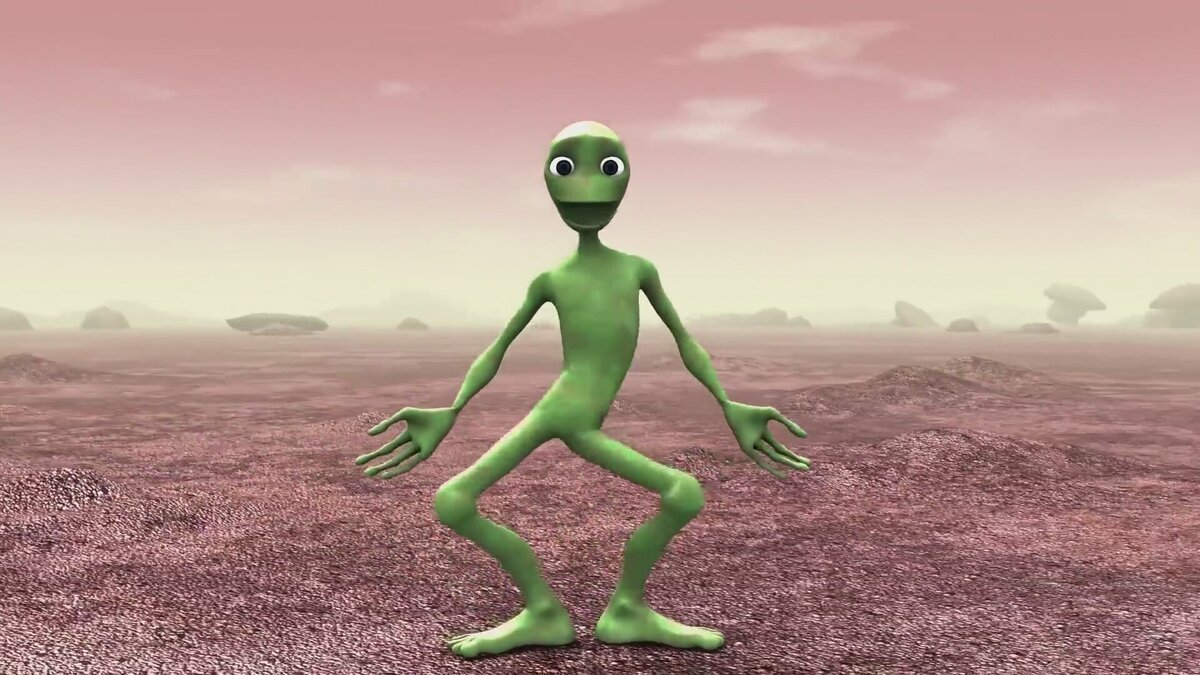 Посмотрите, люди с другой планеты приготовили для нас странные задачки. Не зря говорят, что они неопознанные объекты .Задачки - то заколдованные и написаны на летающих тарелках.  Задание такое:  (ЗАДАНИЕ ВЫПОЛНЯЕТСЯ НА СЛУХ, ГОВОРИТЕ МЕДЛЕННО, ЕСЛИ РЕБЕНОК  ЗАТРУДНЯЕТСЯ,   ПОМОГИТЕ  ЕМУ)Нужно построить два квадрата из 7  счетных палочек  А теперь нужно построить домик из 6 палочек  Ну,  а теперь нужно   переставить 2 палочки так, что бы из домика получился флажок  ( ответы ниже)Ответ:                         2. 3   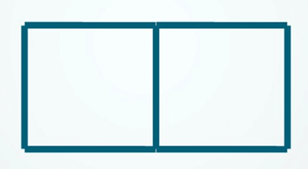 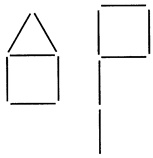 .7. А теперь давай  покажем инопланетным существам,  как мы умеем правильно думать и конструировать. Решим геометрическую задачу.Нарисуй  на листе столько  синих  квадратиков, сколько показывает цифра   6Ниже нарисуй  красные  кружочки   на 3 меньше,   чем квадратиков.А под кружочками  желтые треугольники  на 1 больше, чем  кружочков.Из этих фигур  составьте ракету,  на которой мы  полетим  обратно домой.8. Инопланетяне, как и вы , любят рисовать, но у них приключилась беда: все карандаши вдруг потеряли цвет. Поможем им, сделаем их карандаши цветными? Посмотрите, у вас на столе лежат карточки, на них нарисованы карандаши, они все какие? (Без цвета.) Поможем их раскрасить?   Слушайте внимательно.6Закрасьте первый карандаш желтым цветом, Четвертый – синим,Второй – зеленым,Пятый – красным,Третий – коричневым,Шестой черным. (Ребенок закрашивает карандаши.)Молодец! Скажи, на каком  по счету месте синий карандаш?Какого цвета карандаш на пятом песте?На каком  по счету месте желтый карандаш?9. Вот теперь мы с тобой, молодцы.  Помогли жителям планеты математики. Они нам благодарны.. Какие задания ты выполнил?- что для тебя было сложно? -  что было интересного? - Что было ново? Да , ты молодец! Я была в тебе уверена! А теперь пора нам возвращаться домой. Но чтобы лететь назад,  нам нужно найти другие кнопки.
- Опять берем старт. Отсчитываем: 10, 9, 8, 7, 6, 5, 4, 3, 2, 1, 0.
Пуск! Полетели! .
 А пока мы с тобой летим - «Умственная разминка» 1.Какой сегодня день недели? (вторник)
 2. Сегодня вторник, а завтра будет? ( среда) 3. Если линейка длиннее карандаша, то карандаш…? (короче)
 4. Если стол выше стула, то стул…? (ниже)
 5. Если дорога шире тропинки, то тропинка? (уже)
 6. Сколько времен года? (четыре: зима, весна, лето , осень) 7. Какое сейчас время года? (весна)
 8. Назовите весенние  месяцы. (март, апрель май)
 9. Сколько ушей у трех мышей? (шесть)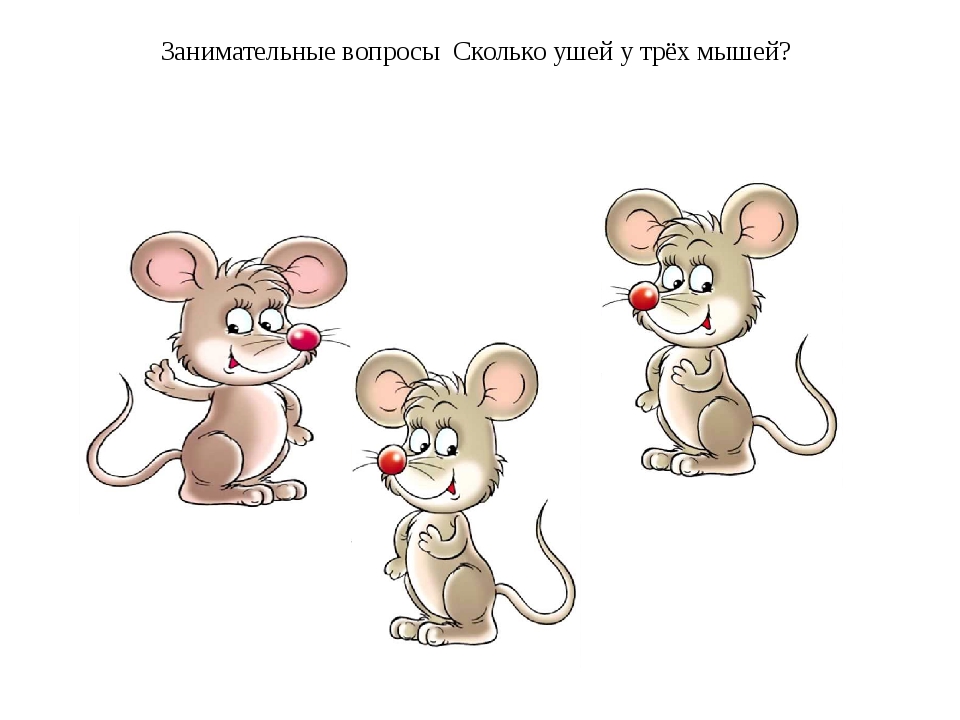  10.Сколько концов у двух палок?   (четыре)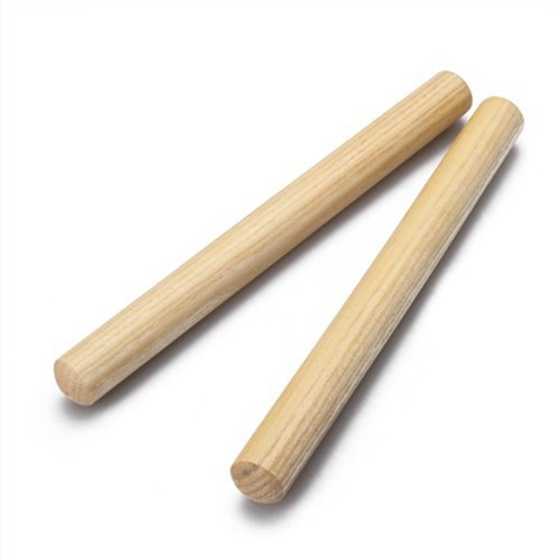                                                               
 Если сестра старше брата, то брат…?    ( младше)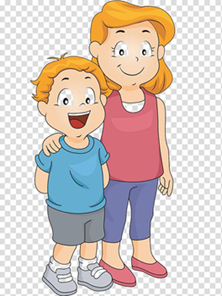 На этом наше путешествие закончено, мы с тобой у себя, на своей планете Земля!      Ты большой(ая) МОЛОДЕЦ!!!!!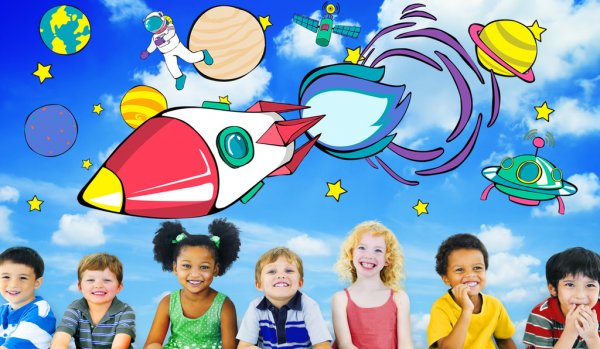 012345678910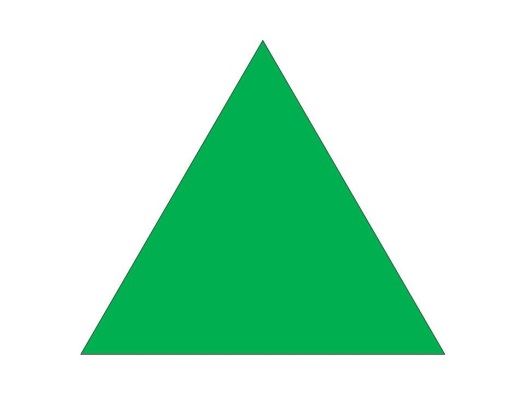 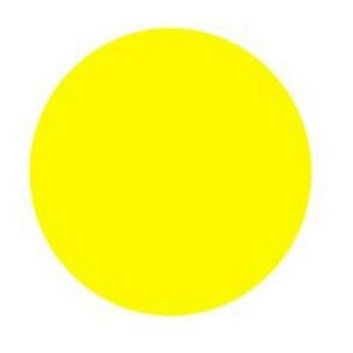 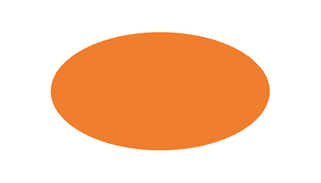 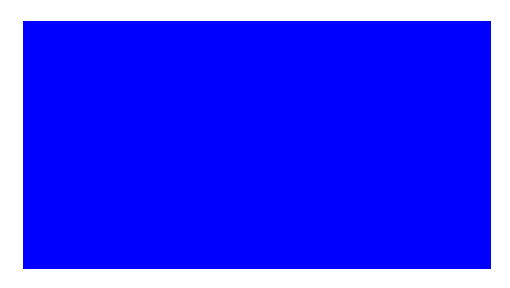 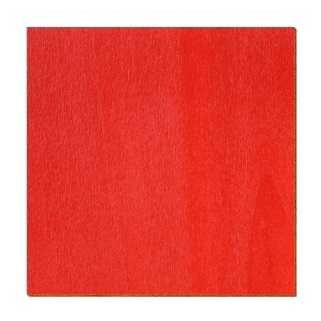 123456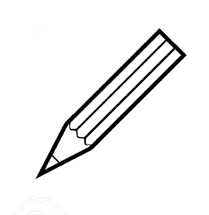 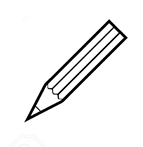 109 876543210